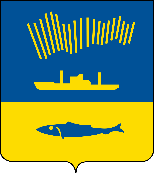 АДМИНИСТРАЦИЯ ГОРОДА МУРМАНСКАП О С Т А Н О В Л Е Н И Е   .  .                                                                                                            №     В соответствии с Федеральными законами от 06.10.2003 № 131-ФЗ «Об общих принципах организации местного самоуправления в Российской Федерации», от 27.07.2010 № 210-ФЗ «Об организации предоставления государственных и муниципальных услуг», Уставом муниципального образования город Мурманск, решением Совета депутатов города Мурманска от 27.03.2015 № 10-130 «Об утверждении Порядка управления, распоряжения и использования земельных участков, находящихся в собственности муниципального образования город Мурманск, а также земель и земельных участков, государственная собственность на которые не разграничена, расположенных на территории муниципального образования город Мурманск, и о признании утратившими силу отдельных решений Совета депутатов города Мурманска», постановлениями администрации города Мурманска от 26.02.2009 № 321 «О Порядке разработки и утверждения административных регламентов предоставления муниципальных услуг в муниципальном образовании город Мурманск», от 11.01.2013 № 01 «О Порядке подачи и рассмотрения жалоб на решения и действия (бездействие) исполнительно-распорядительного органа местного самоуправления - администрации города Мурманска (структурных подразделений администрации города Мурманска), ее должностных лиц, муниципальных служащих, подведомственных администрации города Мурманска учреждений и их должностных лиц, предоставляющих муниципальные услуги» п о с т а н о в л я ю: 1.	Внести в постановление администрации города Мурманска от 04.07.2017 № 2171 «Об утверждении административного регламента предоставления муниципальной услуги «Заключение соглашения о перераспределении земель и (или) земельных участков, находящихся в собственности муниципального образования город Мурманск, а также земельных участков, государственная собственность на которые не разграничена, расположенных на территории муниципального образования город Мурманск, и земельного участка, находящегося в частной собственности» (в ред. постановлений от  06.06.2018 № 1674, от 27.11.2018; 4074) следующее изменение:- в преамбуле постановления слова «Об утверждении Порядка управления, распоряжения и использования земельных участков, находящихся в собственности муниципального образования город Мурманск, а также земельных участков, государственная собственность на которые не разграничена, расположенных на территории муниципального образования город Мурманск, и о признании утратившими силу отдельных решений Совета депутатов города Мурманска» заменить словами «Об утверждении Порядка управления, распоряжения и использования земельных участков, находящихся в собственности муниципального образования город Мурманск, а также земель и земельных участков, государственная собственность на которые не разграничена, расположенных на территории муниципального образования город Мурманск, и о признании утратившими силу отдельных решений Совета депутатов города Мурманска».2.	Внести в приложение к постановлению администрации города Мурманска от 04.07.2017 № 2171 «Об утверждении административного регламента предоставления муниципальной услуги «Заключение соглашения о перераспределении земель и (или) земельных участков, находящихся в собственности муниципального образования город Мурманск, а также земельных участков, государственная собственность на которые не разграничена, расположенных на территории муниципального образования город Мурманск, и земельного участка, находящегося в частной собственности» (в ред. постановлений от 06.06.2018 № 1674, от 27.11.2018; 4074) изменения согласно приложению к настоящему постановлению.3.	Отделу информационно-технического обеспечения и защиты информации администрации города Мурманска (Кузьмин А.Н.) разместить настоящее постановление с приложением на официальном сайте администрации города Мурманска в сети Интернет.4.	Редакции газеты «Вечерний Мурманск» (Хабаров В.А.) опубликовать настоящее постановление с приложением.5.	Настоящее постановление вступает в силу со дня официального опубликования.6.	Контроль за выполнением настоящего постановления возложить на  заместителя главы администрации города Мурманска Изотова А.В.Глава администрации города Мурманска                                                                                А.И. Сысоев